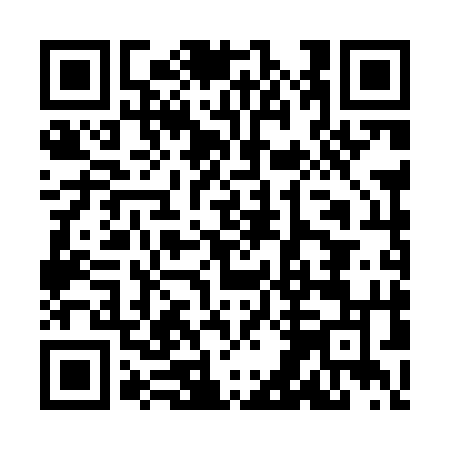 Ramadan times for Alessandria, ItalyMon 11 Mar 2024 - Wed 10 Apr 2024High Latitude Method: Angle Based RulePrayer Calculation Method: Muslim World LeagueAsar Calculation Method: HanafiPrayer times provided by https://www.salahtimes.comDateDayFajrSuhurSunriseDhuhrAsrIftarMaghribIsha11Mon5:075:076:4512:354:386:276:277:5912Tue5:055:056:4312:354:396:286:288:0013Wed5:035:036:4112:354:406:296:298:0114Thu5:015:016:3912:354:416:316:318:0315Fri4:594:596:3712:344:426:326:328:0416Sat4:574:576:3612:344:436:336:338:0617Sun4:554:556:3412:344:446:356:358:0718Mon4:534:536:3212:334:456:366:368:0819Tue4:514:516:3012:334:466:376:378:1020Wed4:494:496:2812:334:476:386:388:1121Thu4:474:476:2612:334:486:406:408:1322Fri4:454:456:2412:324:496:416:418:1423Sat4:434:436:2212:324:506:426:428:1624Sun4:414:416:2112:324:516:446:448:1725Mon4:394:396:1912:314:526:456:458:1926Tue4:374:376:1712:314:536:466:468:2027Wed4:354:356:1512:314:546:476:478:2228Thu4:334:336:1312:304:556:496:498:2329Fri4:304:306:1112:304:566:506:508:2530Sat4:284:286:0912:304:576:516:518:2631Sun5:265:267:071:305:587:527:529:281Mon5:245:247:061:295:587:547:549:292Tue5:225:227:041:295:597:557:559:313Wed5:205:207:021:296:007:567:569:324Thu5:175:177:001:286:017:577:579:345Fri5:155:156:581:286:027:597:599:366Sat5:135:136:561:286:038:008:009:377Sun5:115:116:551:286:048:018:019:398Mon5:095:096:531:276:058:028:029:409Tue5:065:066:511:276:058:048:049:4210Wed5:045:046:491:276:068:058:059:44